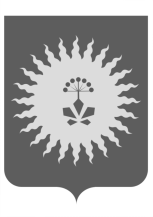 АДМИНИСТРАЦИЯ                                         АНУЧИНСКОГО МУНИЦИПАЛЬНОГО ОКРУГАПРИМОРСКОГО КРАЯП О С Т А Н О В Л Е Н И Е15.09.2021                                с. Анучино	                              № 718-паО внесение изменений в Перечень мест, определенных для отбывания уголовного наказания осужденными наказания к исправительным работам на территории Анучинского муниципального округа, утвержденного постановлением администрации Анучинского муниципального округаПриморского края от 28.01.2021г. №69В соответствии с Федеральным законом от 06.10.2003года № 131-ФЗ «Об общих принципах организации местного самоуправления в Российской Федерации», ст. ст. 49, 50 Уголовного кодекса Российской Федерации, ст. ст. 25, 39 Уголовно-исполнительного кодекса Российской Федерации, на основании заявления ИП Шнейдера Дмитрия Николаевича от 14.09.2021г. «О включении рабочего места в Перечень мест, определенных для отбывания осужденными исправительных работ», Уставом Анучинского муниципального округа Приморского края администрация Анучинского муниципального округа Приморского краяПОСТАНОВЛЯЕТ:1 .Внести в Перечень мест, определенных для отбывания уголовного наказания осужденными наказания к исправительным работам на территории Анучинского муниципального округа, утвержденного постановлением администрации Анучинского муниципального округа Приморского края от 28.01.2021 г. №69 «Об утверждении Перечней видов обязательных работ, объектов и мест для отбывания уголовного наказания в виде обязательных и исправительных работ на территории Анучинского муниципального округа» (приложение №З) следующие изменения,дополнив его следующим пунктом:    2. Общему отделу администрации Анучинского муниципального округа (Бурдейной) разместить настоящее постановление на официальном сайте администрации Анучинского муниципального округа Приморского края в информационно-телекоммуникационной сети Интернет.3. Контроль за исполнением данного постановления возложить на первого заместителя главы администрации Анучинского муниципальногоокруга А.Я.Янчук.И.о.главы администрации Анучинского муниципального округа	                                          А.Я. Янчук7ИП Шнейдер Дмитрий Николаевичс.Анучино, ул. Евченко, д. 1 «а»2